Задание № 4Вы знали, что ежегодно в апреле, весь мир отмечал Международный день детской книги? Хоть это праздник уже прошел, но чтение книжки должно оставаться для вас и ваших детей всегда!Ежегодно 2 апреля, в день рождения великого сказочника из Дании Ганса Христиана Андерсена, весь мир отмечает Международный день детской). Его празднование установлено в 1967 году по инициативе и решению Международного совета по детской книге.В этот день организаторы мероприятия, с особым энтузиазмом подчеркивая, что необходимо с малых лет читать хорошие книги, пропагандируют, тем самым, непреходящую роль детской книги в формировании духовного и интеллектуального облика новых поколений Земли. Также среди целей Дня — привлечь внимание к литературе, книжному искусству и книжной культуре для детей, к проблемам доступности детской книги и распространению детского чтения.Современные дети предпочитают книгам телевизор и компьютер. Но до того, как ребёнок вырастет и выберет компьютерную игру вместо книги, есть время привить ему любовь к книгам. Именно поэтому важно с младенчества читать малышу книги и рассказывать сказки.Задание: почитать ребенку сказку, порассуждать о ее героях, возможно Вам захочется придумать свою интересную историю. Произведения, рекомендуемые к прочтению, можно найти в консультации для родителей  «Что почитать детям». Там же вы найдете полезные советы, как выбирать книжки, что покупать и как правильно читать их вашим малышам.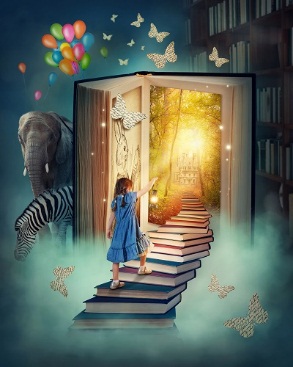 Выполняйте задания каждый день, высылайте фотоотчеты.